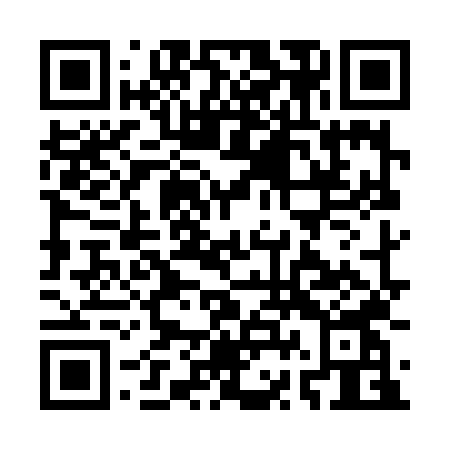 Prayer times for Bad Hersfeld, GermanyMon 1 Apr 2024 - Tue 30 Apr 2024High Latitude Method: Angle Based RulePrayer Calculation Method: Muslim World LeagueAsar Calculation Method: ShafiPrayer times provided by https://www.salahtimes.comDateDayFajrSunriseDhuhrAsrMaghribIsha1Mon5:006:561:254:587:549:442Tue4:576:541:254:597:569:463Wed4:546:521:245:007:589:484Thu4:516:501:245:017:599:505Fri4:486:471:245:028:019:536Sat4:466:451:235:038:039:557Sun4:436:431:235:038:049:578Mon4:406:411:235:048:069:599Tue4:376:391:235:058:0810:0210Wed4:346:371:225:068:0910:0411Thu4:316:341:225:078:1110:0612Fri4:286:321:225:078:1210:0813Sat4:256:301:225:088:1410:1114Sun4:226:281:215:098:1610:1315Mon4:196:261:215:108:1710:1616Tue4:166:241:215:108:1910:1817Wed4:136:221:215:118:2110:2018Thu4:106:201:205:128:2210:2319Fri4:076:181:205:128:2410:2520Sat4:046:161:205:138:2510:2821Sun4:016:131:205:148:2710:3122Mon3:586:111:205:158:2910:3323Tue3:556:091:195:158:3010:3624Wed3:526:071:195:168:3210:3825Thu3:496:061:195:178:3310:4126Fri3:456:041:195:178:3510:4427Sat3:426:021:195:188:3710:4728Sun3:396:001:195:198:3810:4929Mon3:365:581:185:198:4010:5230Tue3:325:561:185:208:4110:55